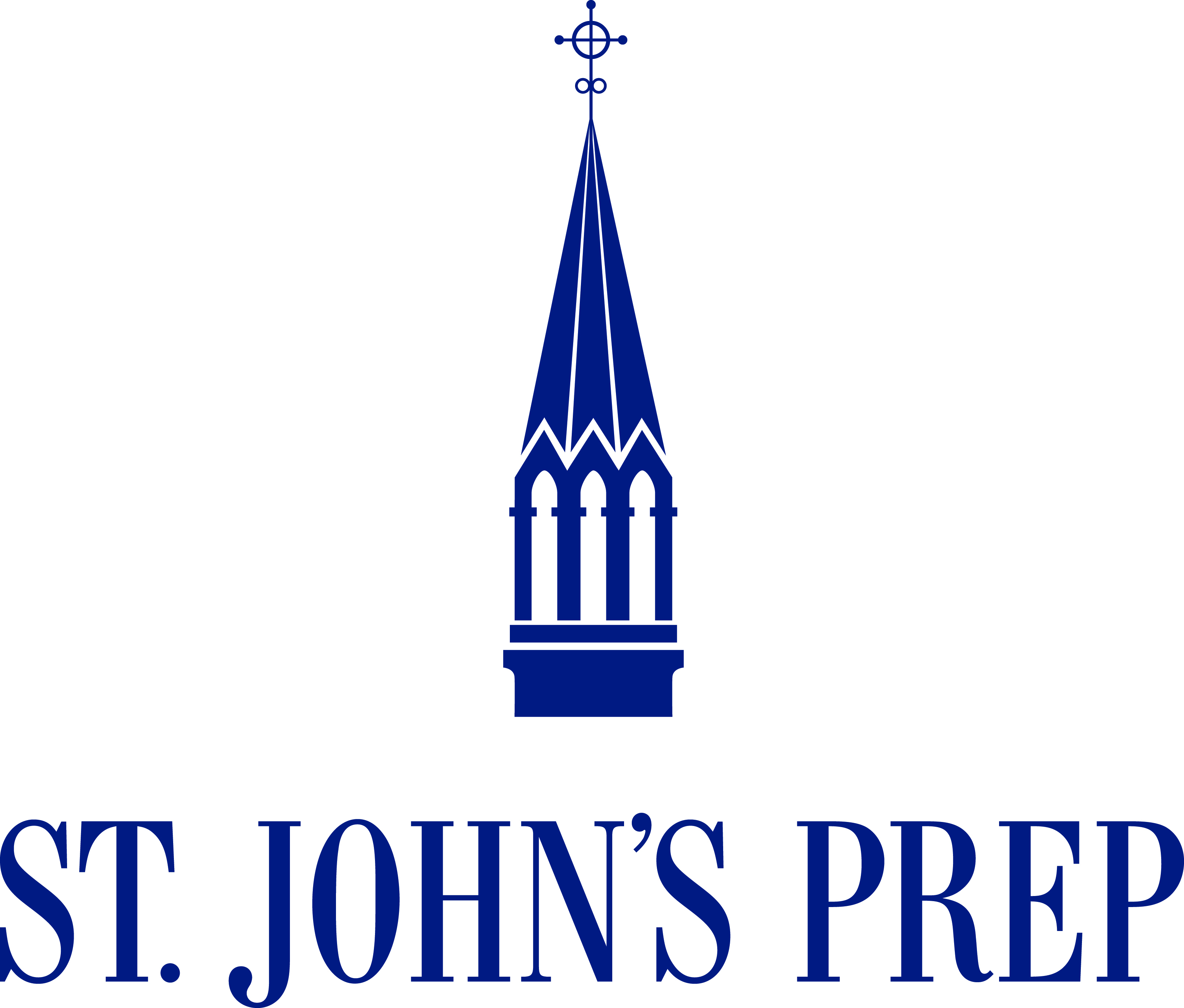 St. John’s
Preparatory School
72 Spring Street
Danvers, Massachusetts
01923

978 774 1050
www.stjohnsprep.org